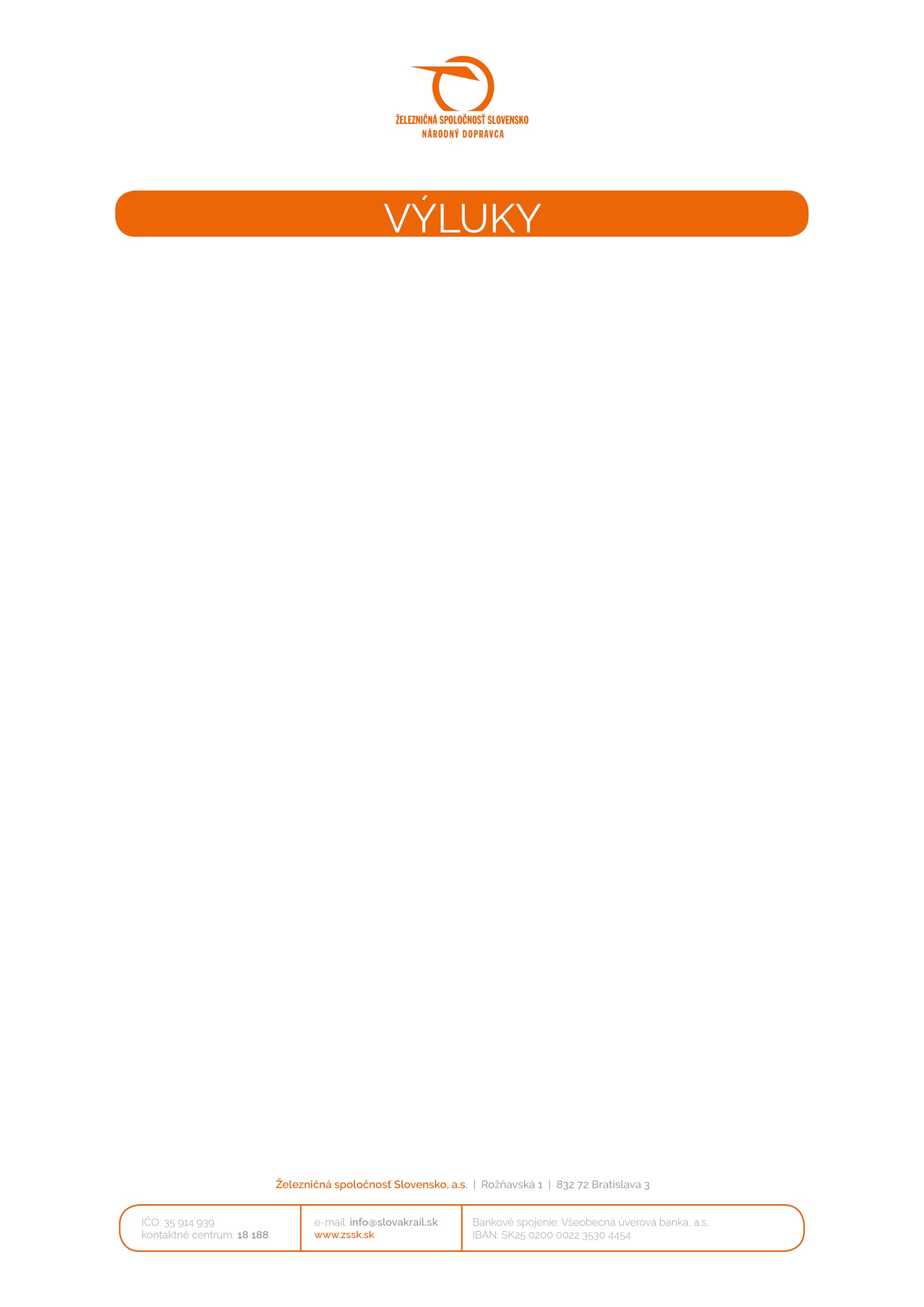 	Dňa 8. júna 2021(utorok)bude správca železničnej infraštruktúry (ŽSR) v čase od 09:30 h do 13:30 h realizovať rekonštrukčné práce, ktoré budú mať za následok dočasné obmedzenia v železničnej doprave na traťovom úseku:Podunajské Biskupice – Bratislava-Nové Mesto.V dôsledku výlukových prác budú v úseku Podunajské Biskupice – Bratislava-Nové Mesto a opačne nahradené autobusovou dopravou (NAD) nasledovné vlaky:Os 4318 Komárno 07:50 – Podunajské Biskupice 09:40 – Bratislava-Nové Mesto 09:49 – Bratislava hl. st. 09:57,Os 4317 Bratislava hl. st. 10:05 – Bratislava-Nové Mesto 10:13 – Podunajské Biskupice 10:22 – Komárno 12:14,Os 4320 Dunajská Streda 09:53 – Podunajské Biskupice 10:37 – Bratislava-Nové Mesto 10:46 – Bratislava hl. st. 10:54,Os 4319 Bratislava hl. st. 11:05 – Bratislava-Nové Mesto 11:13 – Podunajské Biskupice 11:22 – Dunajská Streda 12:09,Os 4322 Komárno 09:42 – Podunajské Biskupice 11:37 – Bratislava-Nové Mesto 11:46 – Bratislava hl. st. 11:54,Os 4321 Bratislava hl. st. 12:04 – Bratislava-Nové Mesto 12:13 – Podunajské Biskupice 12:22 – Komárno 14:14,Os 4324 Dunajská Streda 11:53 – Podunajské Biskupice 12:37 – Bratislava-Nové Mesto 12:46 – Bratislava hl. st. 12:54,Os 4323 Bratislava hl. st. 13:05 – Bratislava-Nové Mesto 13:13 – Podunajské Biskupice 13:22 – Dunajská Streda 14:09.Popis zastávok NAD:Dôležité upozornenia: predpokladané meškanie vlakov dotknutých výlukou môže byť cca 15 min.,v NAD nie je povolená preprava imobilných cestujúcich a bicyklov. Príručné batožiny budú prepravované bez obmedzenia, v prípade väčšieho meškania nie je zaručené čakanie prípojných vlakov,počas konania výluk nie je dodržané pravidelné radenie vlakov.Železničná spoločnosť Slovensko, a.s. sa ospravedlňuje za problémy spôsobené obmedzeniami v železničnej doprave.Dňa: 3. 6. 2021										Strana 1 z 1Železničná stanica/zastávkaMiesto zastavenia NADBratislava-Nové Mestopred staničnou budovouBratislava-Vrakuňapred staničnou budovouPodunajské Biskupicepred staničnou budovou